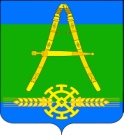                                                                   Совет  Александровского сельского поселения Усть-Лабинского районачетвёртого созываРЕШЕНИЕ01 октября  2019 г.                                                                        № 9                                                                               х. Александровский                                                                      протокол № 1Об регистрации депутатской фракции «ЕДИНАЯ РОССИЯ»
в Совете Александровского сельского поселения Усть-Лабинского района   муниципального образования Александровского сельского поселения Усть-Лабинского района, третьего  созываВ соответствии с решением организационного собрания депутатов Совета Александровского сельского поселения Усть-Лабинского района  муниципального образования Александровского сельского поселения Усть-Лабинского района третьего созыва, членов и сторонников Всероссийской политической партии «ЕДИНАЯ РОССИЯ», руководствуясь Уставом Александровского сельского поселения Усть-Лабинского района и Регламентом Совета Александровского сельского поселения Усть-Лабинского района  муниципального образования Александровского сельского поселения Усть-Лабинского района, третьего созыва, Совет  Александровского сельского поселения Усть-Лабинского района решил:1.Зарегистрировать депутатскую фракцию «ЕДИНАЯ РОССИЯ» в Совете Александровского сельского поселения Усть-Лабинского района, третьего созыва.ГлаваАлександровского сельского Поселения Усть-Лабинского района                          Н.Н. Харько